Farhath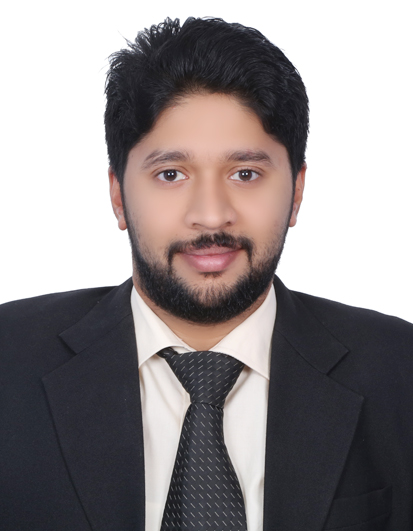 Farhath.364160@2freemail.com  Career ObjectivesLooking forward to joining a professional organization where I will be able to strive hard in bringing a continuous record of accomplishment that will intensify both the image and performance of the organization and incessantly develop my professional ability by utilizing my talents.Professional HistoryCore Competencies:Proficient in basic computer applications including Microsoft office tools.Well-versed with Payment gateway systems such as Cyber source, MIGS & Network Online for merchant integration.Proficiency in key account management and driving projects end to endExcellent skills in incident managementCustomer service oriented with efficient sales abilities, marketing and negotiation skills.Leading investigations internally and ensuring complete control over the issue until closure.Possess sound interpersonal, communication, organizational and management skills.Professional manner of Internal and External Customer Relationship.Ability to work in cross-cultural environment.Able in working as team with peers and superiors.Polite, presentable and professional at all times.Ability to troubleshoot and take the lead on technical issues and find root cause.Excellent communication skills and possess ability to communicate in the languages stated below: 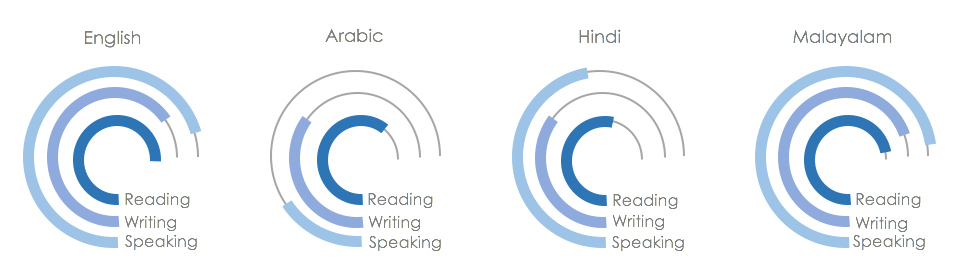 Educational Summary:Declaration:I hereby declare that the above-mentioned details are true to the best of my knowledge and belief.